Projeto de Lei nº 06/2024Denomina-se Praça Sadi Nunes de Lacerda, o espaço da Pracinha localizada na Rua São Francisco, bairro Vila Rosa, ao lado Escola de Educação Infantil Flora Luzia Heberle.O Prefeito Municipal de Charqueadas, no uso de suas atribuiçõeslegais conferido pelo Art. 20, inciso XI, da Lei OrgânicaFAZ SABER, que a Câmara Municipal, por iniciativa do Vereador Douglas Tramontini Debom sanciona e promulga a seguinte Lei:Art. 1º Denomina-se Praça Sadi Nunes de Lacerda, o espaço da Pracinha localizada na Rua São Francisco, bairro Vila Rosa, ao lado Escola de Educação Infantil Flora Luzia Heberle.Art. 2º Esta Lei entra em vigor na data de sua publicação.___________________________________Vereador Douglas Tramontini Debom União Brasil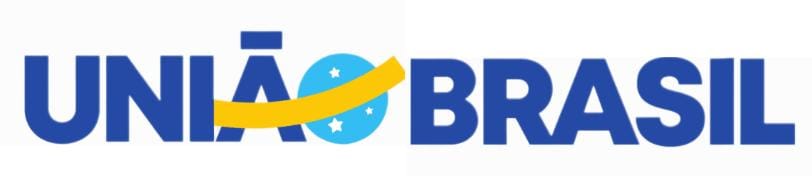 